ESTÁGIO CURRICULAR SUPERVISIONADOANEXOS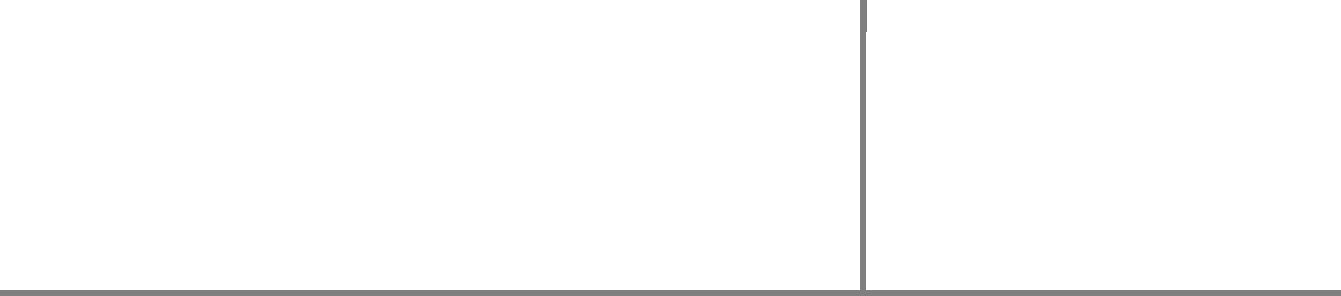 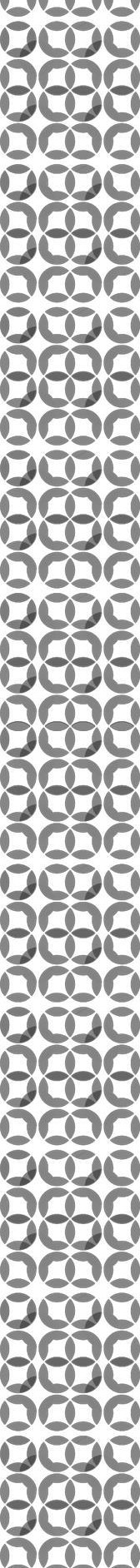 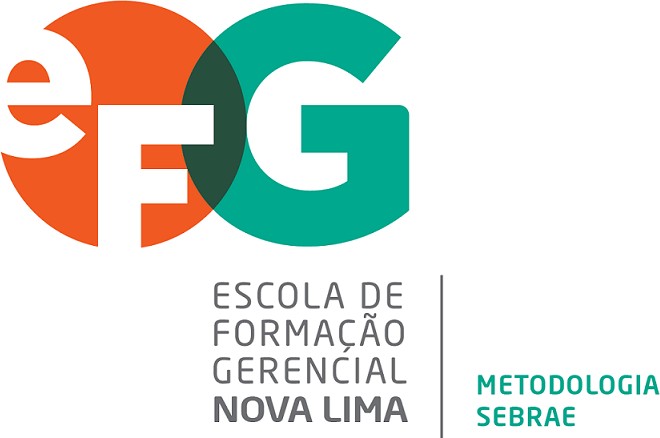 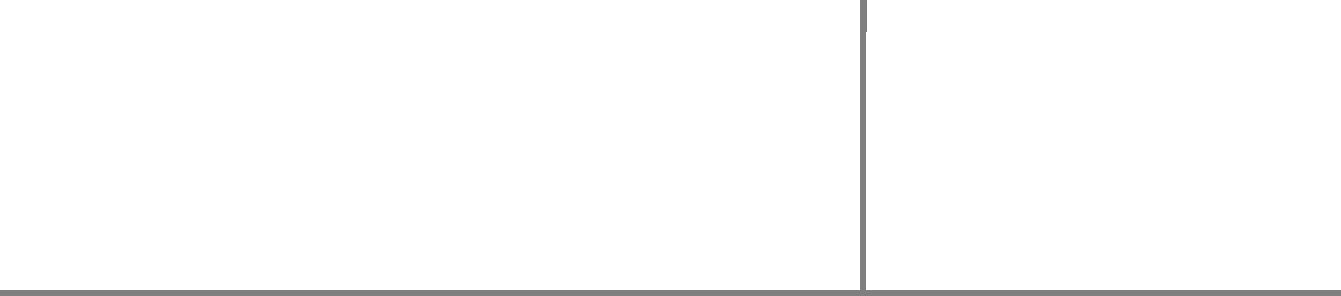 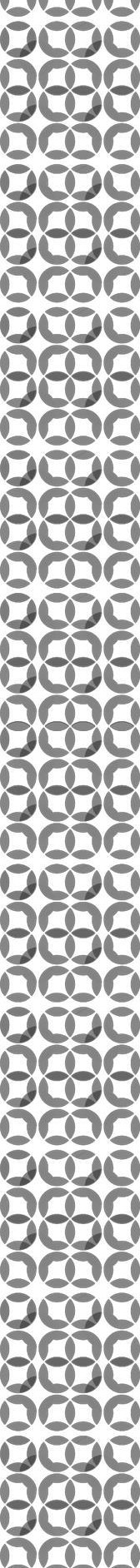 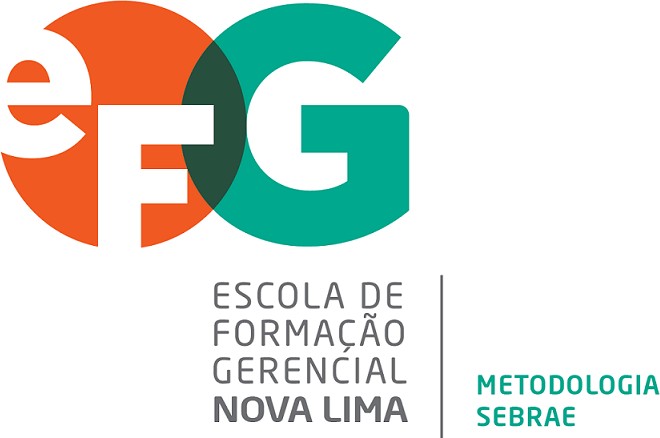 Equipe Técnico Administrativa- PedagógicaIsabel Fonseca Macedo SimõesDiretoraLilian Gomes de Freitas SantosSecretária Elen Nobre de Oliveira                                                                  Coordenadora de DesenvolvimentoPedagógico Rafaely Josy de Barros Coordenadora de Projetos Renata Cristina de Souza Fortes Silva                                                                   Coordenadora de Desenvolvimento                                                                                                                                                         Humano                                                                        Mardem Cézar Fernandes AlencarCoordenador do Estágio CurricularSupervisionadoFicha de ApresentaçãoAnexo 1A - EMPRESA/ INSTITUIÇÃO: informações prioritáriasB- ESTAGIÁRIO: informações prioritáriasC- ESTÁGIO: Informações prioritáriasAssinatura do(a) Estagiário (a)	Assinatura e Carimbo do(a) Supervisor(a) ResponsávelAssinatura e Carimbo da Instituição de EnsinoPLANEJAMENTO - OBJETIVO DO ESTÁGIO: Como o estágio irá contribuir para a formação do aluno no curso Técnico em Administração? Usar o espaço todo.ATIVIDADES A SEREM DESENVOLVIDAS PELO ESTAGIÁRIO: Quais as atividades condizentes com a área administrativa que o aluno irá desempenhar? Usar o espaço todo.Assinatura do(a) Estagiário (a)	    Assinatura e Carimbo do Supervisor ResponsávelAssinatura e Carimbo da Instituição de EnsinoAnexo 3TERMO DE COMPROMISSO DE ESTÁGIOO presente Termo de Compromisso de Estágio sem vínculo empregatício, objetiva proporcionar formação e aperfeiçoamento técnico a estudantes, nos termos da Lei 11.788, de 25/09/2008.São partes interessadas:A – EMPRESAB – ESTAGIÁRIOC – INSTITUIÇÃO DE ENSINOA EMPRESA, o ESTAGIÁRIO e a INSTITUIÇÃO DE ENSINO, identificados respectivamente nos itens A,B e C deste Termo de Compromisso, têm entre si contratados o seguinte:CLÁUSULA PRIMEIRA:O estágio tem por objetivo proporcionar formação ou aperfeiçoamento técnico profissional ao ESTAGIÁRIO encaminhado pela EFG-NL à EMPRESA.CLÁUSULA SEGUNDA:A EMPRESA se compromete conceder aos estudantes previamente selecionados, estágios em suas dependências, visando complementar e consolidar, na prática, os conhecimentos ministrados pela INSTITUIÇÃO DE ENSINO.CLÁUSULA TERCEIRA:O estágio terá duração de ......... meses, contados a partir da assinatura do presente instrumento, devendo o estagiário cumprir uma jornada de …. ......horas diárias, no horário de …....h às ….....h, no período de ....../......./2024 a  ......../........../2024.CLÁUSULA QUARTA:A EMPRESA concederá ao (a) ESTAGIÁRIO(A), mensalmente, uma bolsa de complementação educacional  no valor de R$ ............,00 (.............................................. reais)CLÁUSULA QUINTA:O(A) ESTAGIÁRIO(A) se obriga a conhecer e cumprir as normas internas da EMPRESA, especialmente aquelas relativas à orientação geral do estágio, bem como, a observar a programação do estágio, elaborada de acordo com currículos e calendários escolares.CLÁUSULA SEXTA:O(A) ESTAGIÁRIO(A) responderá por perdas e danos decorrentes da inobservância de normas internas da EMPRESA ou das constantes no presente TERMO DE COMPROMISSO.CLÁUSULA SÉTIMA:A EMPRESA designará o(a) Sr(a) ...................................................................................................................comosupervisor(a) de estágio, enquanto vigorar o presente TERMO DE COMPROMISSO.CLÁUSULA OITAVA:A EMPRESA se compromete a facilitar as atividades do (a) coordenador (a) do estágio no âmbito da INSTITUIÇÃO DE ENSINO, para que o mesmo, juntamente com o supervisor, possa auxiliar o ESTAGIÁRIO, em eventuais problemas durante o estágio.CLÁUSULA NONA:O ESTAGIÁRIO compromete-se formalmente, a manter sigilo sobre informações, dados ou trabalhos reservados da EMPRESA aos quais tenha acesso, sob  pena   ver  CLÁUSULA  SEXTA deste TERMO DE COMPROMISSO.CLÁUSULA DÉCIMA:O presente TERMO DE COMPROMISSO ficará automaticamente rescindido nas seguintes hipóteses:Serem atribuídas ao estagiário atividades incompatíveis com sua habilitação ou formação.Término de estágio.Não comparecimento do aluno ao estágio por período superior a 3(três) dias, sem justificativa.Conclusão ou abandono de curso.Quando o (a) ESTAGIÁRIO (A) apresentar comportamento contrário aos princípios do bom relacionamento pessoal e respeito ao código de ética profissional ou deixar de cumprir normas e procedimentos internos do grupo.Não cumprimento da cláusula 13º.O presente instrumento poderá ser rescindido, de pleno direito, mediante comunicação escrita de uma parte à outra, com antecedência mínima de 5(cinco) dias, ficando ambas as partes obrigadas ao fiel e perfeito cumprimento das condições ajustadas, durante esse período.CLÁUSULA DÉCIMA PRIMEIRA:A EMPRESA se compromete avaliar, através do (a) supervisor (a) o desempenho do (a) ESTAGIÁRIO (A).CLÁUSULA DÉCIMA SEGUNDA:A EMPRESA fica responsável em emitir o TERMO DE RESCISÃO, em três vias, encaminhando 01 (uma) via a cada uma das partes envolvidas no processo, caso haja o desligamento do (a) ESTAGIÁRIO (A) antes do período previsto no presente TERMO DE COMPROMISSO.CLÁUSULA DÉCIMA TERCEIRA:A EMPRESA se obriga a fazer as suas expensas, Seguro de Acidentes Pessoais para cobertura de qualquer acidente que possa ocorrer ao (a) ESTAGIÁRIO (A) durante a vigência do presente TERMO DE COMPROMISSO.CLÁUSULA DÉCIMA QUARTA:Ao final do estágio, o (a) ESTAGIÁRIO (A) deverá apresentar à INSTITUIÇÃO DE ENSINO, relatório sobre o trabalho por ele realizado, juntamente com a avaliação da EMPRESA.CLÁUSULA DÉCIMA QUINTA:As partes elegem o fórum da comarca de Nova Lima/MG, com renúncia expressa a qualquer outro, por mais privilegiado que seja, para dirimir toda e qualquer divergência oriundo do presente instrumento.E, por estarem justos e contratados, assinam as partes o presente instrumento, em três vias de igual teor e forma, na presença das testemunhas abaixo.Nova Lima, 	de 	 de  2024.EmpresaEstagiário (a)Responsável Legal do(a) menor de 18 anosEscola de Formação Gerencial Nova Lima Metodologia SEBRAEInstituição de Ensino (Assinatura e Carimbo)ANEXO 4 (Retirar antes de imprimir)CONVÊNIO DE COOPERAÇÃOA Escola de Formação Gerencial – Nova Lima – Metodologia SEBRAE, CNPJ: 16.837.619/0002-76, localizada à Rua José Raimundo Nonato Couto, 180 – bairro Retiro, na cidade de Nova Lima, doravante denominada EFG-NL, neste ato representado a por Isabel Fonseca   Macedo   Simões,   e   de   outro   lado   o............................................................................................................, CNPJ: ............................................................., com sede  na.............................................................................................., bairro .........................................,cidade de ..................................................................., CEP: ...................................................,doravante denominada COLABORADORA, neste ato representada por ................................................................................,  resolvem  firmar  o  presente  Convênio  de  Cooperaçãomediante as cláusulas e as condições seguintes:Cláusula Primeira – Do ObjetoO presente convênio tem por objetivo possibilitar a complementação educacional aos (as) alunos (as) da EFG-NL, através da realização de estágios supervisionados realizados nas dependências da COLABORADORA.Cláusula Segunda – Das Disponibilidades das partesAs vagas para estágio serão oferecidas pela COLABORADORA.Cláusula Terceira – Das obrigações das partesConstituem obrigações da EFG-NL:Recrutar e encaminhar estudantes para estágio, de acordo com dados fornecidos pela COLABORADORA e conforme previsão de vagas pela mesma.Assessorar a COLABORADORA, sempre que solicitada, a elaborar programas de aproveitamento de estagiários, prestando-lhes esclarecimentos sobre a supervisão e a avaliação dos estágios.Manter a COLABORADORA informada sobre as diretrizes da política de integração Empresa/Escola.Proceder ao recrutamento referido na alínea “A”, de acordo com os seguintes critérios gerais:promover o recrutamento dos (a) candidatos (a).Encaminhar o (a) candidato (a) à COLABORADORA, fornecendo-lhe todos os dados disponíveis sobre o estágio.Encaminhar, sempre que possível, um mínimo de 03 (três) candidatos por vaga oferecida.Acompanhar o (a) estagiário (a) durante todo o período do estágio, executando medidas corretivas para o caso de desvio de funções.Constituem obrigações da COLABORADORA:elaborar um programa de estágios, estabelecendo o número de vagas para cada tipo e período de estágio com a necessária antecedência, de modo a permitir à EFG-NL o recrutamento e encaminhamento dos candidatos em tempo hábil.Admitir os estudantes encaminhados pela EFG-NL consoante os termos da Lei 11.788 de 25 de setembro de 2008, o artigo 12º da Lei estabelece que: “O estagiário poderá receber bolsa ou outra forma de contraprestação que venha a ser acordada, sendo compulsória a sua concessão, bem como a do auxílio-transporte, na hipótese de estágio não obrigatório.Remeter a Ficha do(a) Estagiário(a) quando solicitada pela EFG-NL;Designar 01 (um) ou mais funcionários para proceder o acompanhamento e a supervisão do trabalho do (a) estagiário (a).Avaliar o desempenho do (a) estagiário (a), quando solicitado pela EFG-NL, por meio do preenchimento de fichas e formulários fornecidos pelos mesmos.Preencher o Termo de Compromisso de Estágio, obtendo a interveniência da EFG-NL, à qual estiver vinculado o (a) estagiário (a), nos termos da Lei 11.788 de 25 de setembro de 2008.A ausência do Termo de Compromisso de Estágio e/ou do Seguro de Acidentes Pessoais caracteriza vínculo empregatício e sujeita a Empresa às sanções  previstas na CLT.De acordo com o artigo 9º, item IV da Lei 11.788 de 25 de setembro de 2008, estabelece que: “contratar em favor do (a) estagiário (a) seguro contra acidentes pessoais, cuja apólice seja compatível com valores de mercado, conforme fique estabelecido no Termo de Compromisso de Estágio.Cláusula Quarta – Do Prazo do EstágioO prazo de duração deste contrato de acordo com o artigo 11º da Lei 11.788 de 25 de setembro de 2008 estabelece que a duração do estágio, na mesma parte concedente, será realizado até o dia 31 de dezembro de 2019. Poderá ser desenvolvido em 2020 mediante matrícula feita na escola na disciplina Estágio, não podendo exceder 160 horas, exceto quando se tratar de estagiário portador de deficiência.Cláusula Quinta – Da Rescisão do EstágioO não cumprimento pelas partes das condições estabelecidas neste contrato ou em seus termos aditivos implicará em sua rescisão, mediante aviso prévio de 15 (quinze) dias.Ocorrendo a rescisão nos termos do item anterior, as partes deverão garantir a conclusão dos estágios em andamento, visando não prejudicar os estagiários.Cláusula Sexta – Das Disposições GeraisAs cláusulas e condições estabelecidas no presente convênio poderão ser alteradas, mediante a celebração de Termo Aditivo.Os casos omissos serão resolvidos em comum acordo entre a Direção da EFG-NL, e aCOLABORADORA.E, por estarem assim ajustados, lavrou-se o presente instrumento, em 02 (duas) vias de igual teor e forma, o qual depois de lido e achado conforme, vai assinado pelas partes contratantes e testemunhas.Nova Lima, ...................... de...................................................... de 2024ANEXO 5 (Retirar antes de imprimir)RELATÓRIO DE ESTÁGIORELATÓRIO DE ESTÁGIO – 40h / 80h / 120 h/1 60h/ 200h / 240h (São quatro anexos)Nova Lima, ................ de ........................................ de  2024ANEXO 6 AUTO AVALIAÇÃO DO ESTÁGIOAvalie o seu próprio desempenho quanto aos quesitos abaixo. Utilize, para isso, os seguintes critérios:Justifique suas respostas.           Durante o estágio, eu...	NotaANEXO 7AVALIAÇÃO DO ESTÁGIARIO PELA EMPRESAEstagiário:NOME:RG / CPF:DATA DE NASCIMENTO:CURSO: Ensino Médio Concomitante com o Curso Técnico em AdministraçãoEmpresa:RAZÃO SOCIAL / NOME FANTASIA: CNPJ:NOME DO SUPERVISOR DE ESTÁGIO:Avalie o desempenho do estagiário quanto aos quesitos abaixo, considerando, para isso, os critérios abaixo:Quesito                                                                                                                 NotaAvalie o nível de satisfação da empresa em relação aos quesitos abaixoAjude-nos a aprimorar nosso programa de estágio. Contribua com suas sugestões:Nova Lima,            de                                            de  2024.Assinatura do(a) Supervisor(a) de EstágioANEXO 8RELATÓRIO FINAL DE ESTÁGIODADOS DO (A) ALUNO (A)NOME: RG / CPF:DATA DE NASCIMENTO:CURSO: Ensino Médio Concomitante ao Curso Técnico em AdministraçãoDADOS DA EMPRESARAZÃO SOCIAL / NOME FANTASIA: CNPJ:ENDEREÇO:SETOR / RAMO DE ATIVIDADE: ATIVIDADE PRINCIPAL: RESPONSÁVEL PELO ESTÁGIO:CONDIÇÕES DE REALIZAÇÃO DO ESTÁGIO CARGA HORÁRIA:NÚMERO DE VEZES POR SEMANA: HORÁRIO DE TRABALHO: REMUNERAÇÃO / BOLSA: PREVISÃO DE INÍCIO DO ESTÁGIO: DATA DO TÉRMINO:RESUMO DO ESTÁGIODescreva o local de trabalho (localização, infra estrutura, condições gerais do local, conservação/higiene, descrição do seu posto de trabalho e outras informações que julgar necessárias).Descreva, em linhas gerais, a situação com que se deparou na(s) área(s) em que trabalhou (receptividade da empresa, organização da área, organograma, clima organizacional e outras informações que julgar serem necessárias).Descreva a sua rotina de trabalho, explicitando os objetivos e procedimentos para cada uma das atividades que desenvolveu e os instrumentos / ferramentas dos quais fazia uso.Reflita sobre os resultados do estágio, avaliando de que maneira ele agregou à sua formação. Cite os pontos que considera mais significativos de sua experiência. Justifique e fundamente sua avaliação.COMPROVAÇÃO DO ESTÁGIO CURRICULAR SUPERVISIONADONova Lima, ............. de............................................. de 2024.Prezado (a) Sr. (a)Declaramos, a pedido do interessado e para fins de comprovação junto à Escola de Formação Gerencial – Nova Lima – Metodologia SEBRAE, que o(a) aluno(a)......................................................................................................... foi estagiário(a)   em  nossa Empresa .....................................................................................período de ............................ a ............................  na área de ............................................................................,. com  jornada de trabalho total de ..................... (....................................) horas.ASSINATURA DO(A) SUPERVISOR(A)EMPRESA(Carimbo da empresa)DECLARAÇÃO DE ATIVIDADE ESCOLARNova Lima, ............. de............................................. de 2024Prezado (a) Sr. (a)Comunicamos-lhe     que    ......................................................................................................,aluno (a) da Escola de Formação Gerencial Nova Lima Metodologia SEBRAE, estagiando nessa empresa, estará em atividade escolar essencial à sua formação (............................................ .................................................................................................), no dia.................... de .................................. de 2024, a partir das ....................... horas.Solicitamos-lhe sua compreensão e a possível dispensa do estagiário nesse período que estará à disposição da empresa para reposição de horas não trabalhadas.Atenciosamente,Isabel Fonseca Macedo SimõesDiretora da EFG NL Metodologia SEBRAERazão Social:Razão Social:CNPJ:CNPJ:Endereço:Endereço:Bairro:CEP:Cidade:Estado: Minas GeraisTelefone:Fax :Representante legal:Cargo:Supervisor do Estágio:Cargo:Nome:Nome:C.IC.P.FEndereço:Endereço:Bairro:CEP:Cidade:Estado: Minas GeraisTelefone Residencial:Celular:Seguro nº da apólice: Seguro nº da apólice: Bolsa: R$Benefício:	(  )	Vale – transporte	( ) Alimentação	( ) OutrosPeríodo do Estágio:   de	aÁrea (s) de atuação:RAZÃO SOCIAL:CNPJ:REPRESENTANTE LEGAL:TEL.:ENDEREÇO:COMPLEMENTO:BAIRRO:CEP:CIDADE: Nova LimaESTADO: MGNOME:CPF:IDENTIDADE:DATA DE NASC:ENDEREÇO:TEL.: (31)BAIRRO:CEP: 3400 3572CIDADE:E-MAIL:ESTADO: MGANO /PERIODO: 3ª SérieNOME: Escola de Formação Gerencial Nova Lima MetodologiaSEBRAECNPJ: 16837619/0002-76ENDEREÇO: Rua José Raimundo Nonato CoutoNº 180COMPLEMENTO: ---TEL.: (31)3541.5383BAIRRO: RetiroCEP: 34CIDADE: Nova LimaESTADO: MGEMPRESAEFG NL Metodologia SEBRAETestemunha 1Testemunha 2NOME DO (A) ESTAGIÁRIO (A):EMPRESA:RAZÃO SOCIAL:ENDEREÇO:NOME SUPERVISOR:PERÍODO DO ESTÁGIO: DE 	/	/	A 	/	/	NÚMERO DE HORAS TRABALHADAS: ........................ hSUMÁRIO DAS ATIVIDADES DESENVOLVIDASCONTEÚDOS TRABALHADOSMETODOLOGIAS UTILIZADASRESULTADOS ALCANÇADOS/DIFICULDADES ENCONTRADASASSINATURA DO(A) ESTAGIÁRIO(A)ASSINATURA DO(A) SUPERVISOR(A)NOTADESEMPENHO1Insuficiente2Regular3Médio4Bom5Excelente1. Levei contribuições, novas ideias e sugestões de melhorias que foram acatadas.Justificativa:Justificativa:2. Programei, executei e entreguei as tarefas dentro dos prazos e com qualidade.Justificativa:Justificativa:3. Participei ativamente do planejamento dos trabalhos, projetos e processos.Justificativa:Justificativa:4. Fui assíduo, pontual e assertivo no cumprimento e entrega das tarefas propostas.Justificativa:Justificativa:5. Utilizei meus conhecimentos e busquei explorá-los para lidar com desafios e propor soluções.Justificativa:Justificativa:6. Mantive um bom relacionamento com meus pares e líderes.Justificativa:Justificativa:7. Fui organizado e responsável.Justificativa:Justificativa:NOTADESEMPENHO0Não se aplica1Insuficiente / Não Atende2Bom / Atende3Excelente	/	Atende perfeitamenteAssiduidade e pontualidade no cumprimento dos horários e dias de trabalho.Agilidade e assertividade no cumprimento das tarefas.Envolvimento e comprometimento com o trabalho proposto.Qualidade desejável nas entregas propostas.Engajamento e proposição de soluções e novas ideias.Conhecimentos teóricos demonstrados no cumprimento das tarefas.Organização, planejamento e eficiência na execução do trabalho proposto.Criatividade, inventividade, espírito inovador.Bom relacionamento interpessoal, sociabilidade, capacidade de trabalho em equipe.Profissionalismo e cordialidade nas relações de trabalho.Atendimento das expectativas quanto à atuação do estagiário.Experiência de estágio / impacto do estágio na rotina da (s) área (s).Atitude empreendedora do estagiário.